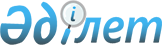 О признании утратившими силу некоторых приказов в области охраны окружающей средыПриказ Министра охраны окружающей среды Республики Казахстан от 2 апреля 2010 года № 81-Ө

      В целях приведения действующих ведомственных нормативных правовых актов в соответствие с положениями Экологического кодекса Республики Казахстан, ПРИКАЗЫВАЮ:



      1. Признать утратившими силу некоторые приказы Министра природных ресурсов и охраны окружающей среды, Министра охраны окружающей среды Республики Казахстан согласно приложению к настоящему приказу.



      2. Департаменту внедрения международных экологических стандартов по охране окружающей среды уведомить о принятии настоящего приказа Министерство юстиции Республики Казахстан, а также официальные печатные издания, в которых были опубликованы нормативные правовые акты, указанные в настоящем приказе.



      3. Настоящий приказ вводится в действие со дня подписания.      Министр                                    Н. Ашимов

Приложение                  

к приказу Министра          

охраны окружающей среды     

Республики Казахстан        

от 2 апреля 2010 года № 81-Ө 

Перечень утративших силу некоторых приказов Министра природных

ресурсов и охраны окружающей среды, Министра охраны окружающей

среды Республики Казахстан

      1. Приказ Министра природных ресурсов и охраны окружающей среды Республики Казахстан от 11 марта 2001 года № 50-п "Об утверждении Правил организации производственного контроля в области охраны окружающей среды" (зарегистрирован в Министерстве юстиции Республики Казахстан 20.04.2001 г. за № 1472, опубликованный в Бюллетень нормативных правовых актов центральных исполнительных и иных государственных органов Республики Казахстан, 2001 г., № 23, ст. 413);



      2. Приказ Министра охраны окружающей среды Республики Казахстан от 21 апреля 2004 года № 117-п "О внесении изменений в приказ Министра охраны окружающей среды Республики Казахстан от 28 февраля 2004 года № 68-п "Об утверждении Инструкции по проведению оценки воздействия намечаемой хозяйственной и иной деятельности на окружающую среду при разработке предплановой, предпроектной и проектной документации" (зарегистрированный в Министерстве юстиции Республики Казахстан 19 мая 2004 года № 2865, опубликованный в "Юридическая газета" от 26 августа 2005 г. № 157-158);



      3. Приказ Министра охраны окружающей среды Республики Казахстан от 29 мая 2004 года № 149-п "Об утверждении Правил государственной регистрации проведения общественной экологической экспертизы, осуществляемой местными исполнительными органами, на территории которых намечается экспертируемая деятельность" (зарегистрированный в Министерстве юстиции Республики Казахстан 23 июня 2004 года № 2911, опубликованный в Бюллетень нормативных правовых актов центральных исполнительных и иных государственных органов Республики Казахстан № 14, май 2005, ст. 66);



      4. Приказ Министра охраны окружающей среды Республики Казахстан от 9 ноября 2005 года № 304-п "Об утверждении правил работы квалификационной комиссии по аттестации экологических аудиторов и правил аттестации экологических аудиторов" (зарегистрированный Министерством юстиции Республики Казахстан от 17 ноября 2005 года № 3933, опубликованный в "Юридическая газета" от 14 декабря 2005 года № 233);



      5. Приказ Министра охраны окружающей среды Республики Казахстан от 8 декабря 2005 года № 331-п "Об утверждении Правил отнесения опасных отходов, образующихся в процессе деятельности физических и юридических лиц, к конкретному классу опасности" (зарегистрированный в Министерстве юстиции Республики Казахстан 28 декабря 2005 года № 4002, опубликованный в "Юридическая газета" от 27 января 2006 г., № 13-14 (993-994);



      6. Приказ Министра охраны окружающей среды Республики Казахстан от 11 апреля 2006 года № 109-п "Об утверждении базовых ставок платы за загрязнение окружающей среды на 2006 год" (зарегистрированный в Министерстве юстиции Республики Казахстан 12 апреля 2006 года № 4187, опубликованный в "Юридическая газета" от 19 мая 2006 года, № 89-90 (1069-1070);



      7. Приказ Министра охраны окружающей среды Республики Казахстан от 4 октября 2006 года № 294-п "О внесении изменений и дополнений в приказ Министра охраны окружающей среды Республики Казахстан от 11 апреля 2006 года № 109-п "Об утверждении базовых ставок платы за загрязнение окружающей среды на 2006 год" (зарегистрированный в Министерстве юстиции Республики Казахстан 1 ноября 2006 года № 4441, опубликованный в "Юридической газете" от 19 мая 2006 года № 89-90, газете "Заң" от 19 мая 2006 года № 89-90);



      8. Приказ Министра охраны окружающей среды Республики Казахстан от 4 октября 2006 года № 295-п "Об утверждении базовых ставок платы за загрязнение окружающей среды на 2007 год" (зарегистрированный в Министерстве юстиции Республики Казахстан 1 ноября 2006 года № 4443, опубликованный в газете "Заң газеті" 17 ноября 2006 г., № 201 (1007)).
					© 2012. РГП на ПХВ «Институт законодательства и правовой информации Республики Казахстан» Министерства юстиции Республики Казахстан
				